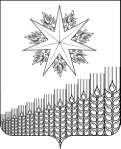 СОВЕТ НОВОМИХАЙЛОВСКОГО СЕЛЬСКОГО ПОСЕЛЕНИЯКУЩЕВСКОГО РАЙОНАРЕШЕНИЕот 25.10.2019 года 					                                            № 9с.НовомихайловскоеО внесении изменений в решение Совета Новомихайловского сельского поселения Кущевского района от 27.12.2016 года №114 «Об утверждении  технического задания по разработкеинвестиционной программы ООО «ИВ - консалтинг» по реконструкции, развитию и модернизации системы водоснабжения Новомихайловского сельского поселения Кущевского района на 2017-2020 годыи плановый период до 2030 года»В соответствии с Федеральными законами от 06.10.2003 № 131-ФЗ «Об общих принципах организации местного самоуправления в Российской Федерации», от 07.12.2011 № 416-ФЗ «О водоснабжении и водоотведении», постановлением Правительства Российской Федерации от 29.07.2013 № 641 «Об инвестиционных и производственных программах организаций, осуществляющих деятельность в сфере водоснабжения и водоотведения», постановлением Правительства Российской Федерации от 29 июля 2013 года № 641 «Об инвестиционных и производственных программах организаций, осуществляющих деятельность в сфере водоснабжения и водоотведения», Уставом Новомихайловского сельского поселения Совет Новомихайловского сельского поселения Кущевского района решил:1.Утвердить прилагаемое техническое задание на разработку инвестиционной программы по развитию водоснабжения на территории сельского поселения (прилагается).2. Начальнику общего отдела администрации Новомихайловского сельского поселения (Ильяшенко) обнародовать настоящее решение в специально установленных местах для обнародования, разместить в информационной сети «Интернет» на официальном сайте администрации Новомихайловского сельского поселения.	3.Контроль за выполнением настоящего постановления оставляю за собой.	4.Постановление вступает в силу со дня его обнародования.Глава Новомихайловского сельского поселенияКущевского района                                                                           Ю.И. Николенко                                                                                            ПРИЛОЖЕНИЕ                                                                       УТВЕРЖДЕНО                                                                      решением Совета  Новомихайловского                                                                      сельского поселения                                                                        Кущевского района                                                                       от 25.10.2019 г. № 9ТЕХНИЧЕСКОЕ ЗАДАНИЕпо разработке инвестиционной Программы ООО «ИВ - консалтинг» по реконструкции, развитию и модернизации системы водоснабжения  Новомихайловского сельского поселения Кущевского районана 2017-2020 годы и плановый период до 2030 годаОснованием для разработки инвестиционной программы общества с ограниченной ответственностью «ИВ-консалтинг» по развитию водоснабжения на территории Новомихайловского сельского поселения Кущёвского района (далее - инвестиционная программа) являются:1)Федеральный закон от 30.12.2004 № 210-ФЗ «Об основах регулирования тарифов организаций коммунального комплекса»;2) Приказ Министерства регионального развития РФ от 10 .10. 2007 № 99 «Об утверждении Методических рекомендаций по разработке инвестиционных программ организаций коммунального комплекса»;3) Приказ Министерства регионального развития РФ от 10.10. 2007 № 100 «Об утверждении Методических рекомендаций по подготовке технических заданий по разработке инвестиционных программ организаций коммунального комплекса»;4) Федеральный закон Российской Федерации от 07 .12. 2011 № 416-ФЗ "О водоснабжении и водоотведении";5)Постановление Правительства РФ от 29.07.2013 № 641 «Об инвестиционных и производственных программах организаций, осуществляющих деятельность в сфере водоснабжения и водоотведения»;6) Концессионное соглашение в отношении объектов водоснабжения и водоотведения.7)Муниципальная программа «Комплексное развитие систем коммунальной инфраструктуры и благоустройство территории Новомихайловского сельского поселения Кущевского района на 2018-2020 годы».1.Цели и задачи разработки и реализацииинвестиционной программы:1.1. Основная цель разработки и реализации инвестиционной программы ООО "ИВ-консалтинг" - обеспечение повышения надежности, качества и безопасности водоснабжения потребителей, снижение аварийности и износа, увеличение пропускной способности и возможность подключения объектов нового строительства.1.2. В результате реализации инвестиционной программы должны быть достигнуты следующие значения целевых показателей:- Круглосуточное бесперебойное обеспечение услугами холодного водоснабжения и водоотведения потребителей на территории Новомихайловского сельского поселения Кущёвского района;- Снижение аварийности на сетях водопровода на 1 аварию в год;- Снижение потерь воды в водопроводных сетях на  0,8 тыс. куб. м.  (10,00%);- Снижение расхода электроэнергии на подъем и транспортировку холодной воды на 3 % в год;- Увеличение доли населения, имеющего доступ к централизованному водоснабжению 2% в год;- Увеличение доли населения, потребляющего питьевую воду надлежащего качества - снижение доли проб питьевой воды, подаваемой с источников водоснабжения, водопроводных станций или иных объектов централизованной системы водоснабжения в распределительную сеть, не соответствующих установленным требованиям, в общем объеме проб, отобранных по результатам производственного контроля качества питьевой воды на 50%;- Улучшение экологической ситуации в результате снижения негативного воздействия на окружающую среду.Задачи: Реконструкция и модернизация системы водоснабжения на территории Новомихайловского сельского поселения Кущёвского района.2.Основные требования к инвестиционной программе2.1 Форма и содержание инвестиционной программы должны соответствовать требованиям, установленным приказом Минрегион РФ от 10.10.2007 № 99 «Об утверждении методических рекомендаций по разработке инвестиционных программ организаций коммунального комплекса», Федеральному закону Российской Федерации от 07.12.2011 г. № 416-ФЗ "О водоснабжении и водоотведении", Постановлению Правительства РФ от 29.07.2013 № 641 «Об инвестиционных и производственных программах организаций, осуществляющих деятельность в сфере водоснабжения и водоотведения», и настоящему техническому заданию. 2.2.Инвестиционная программа разрабатывается на период с 2020 по 2025 годы. В целях соблюдения действующего законодательства в области тарифообразования в коммунальном комплексе допускается разбивка инвестиционной программы на этапы реализации, но не менее чем на три года каждый.2.3.Приоритеты развития и модернизации систем водоснабжения Новомихайловского сельского поселения Кущёвского, предусматриваемые в инвестиционной программе, определяются в соответствии с целевыми индикаторами настоящего технического задания.2.4. Мероприятия инвестиционной программы должны обеспечивать надежность и качество работы вновь создаваемых, реконструируемых и модернизируемых объектов системы водоснабжения в соответствии со СНиП, СанПиН 2.1.4.1074-01 "Питьевая вода". В ходе осуществления мероприятий инвестиционной программы подлежат применению только технологии, обеспечивающие нормативные параметры требований СанПиН 2.1.4.1074-01 "Питьевая вода", утвержденные нормы ПДК и требования СНиП.3. Структура инвестиционной программыИнвестиционная программа должна содержать:1)Цели и задачи;2)Анализ существующего состояния систем коммунальной инфраструктуры;3)План технических мероприятий, направленных на возведение производственных или имущественных элементов систем коммунальной инфраструктуры и (или) мероприятий, направленных на улучшение технических и экономических характеристик (мощность, производительность, надежность, долговечность, экономичность, ремонтопригодность, условия обслуживания и безопасности и иные характеристики) систем коммунальной инфраструктуры, путем внесения частичных изменений и усовершенствований в их схемы и конструкции, а для сетей - изменение способа прокладки (далее - мероприятия по модернизации систем коммунальной инфраструктуры;4)Объем финансовых потребностей по реализации инвестиционной программы;5)План финансирования инвестиционной программы с указанием источников ее финансирования;6)Иные сведения.4.Сроки разработки инвестиционной программыИнвестиционная программа разрабатывается организацией - Общество с ограниченной ответственностью «ИВ-консалтинг» в течение трех месяцев с момента утверждения технического задания.5. Основные мероприятия инвестиционной программыОсновными мероприятиями инвестиционной программы Общества с ограниченной ответственностью «ИВ-Консалтинг» являются:-Реконструкция и модернизация существующих водозаборных установок;-Реконструкция, либо капитальный ремонт трубопроводов системы водоснабжения.6.Порядок и форма представления, рассмотренияи утверждения Инвестиционной программыПроект инвестиционной программы должен быть представлен в Администрацию Новомихайловского сельского поселения на электронном и бумажном носителях не позднее 90 дней со дня утверждения настоящего технического задания.ООО «ИВ-консалтинг» в срок, установленный техническим заданием на разработку инвестиционной программы по водоснабжению, направляет в орган регулирования следующие документы:1)проект инвестиционной программы, разработанный в соответствии с утвержденным техническим заданием на разработку инвестиционной программы;2)расчет финансовых потребностей;3)необходимые документы по требованию органа регулирования.При рассмотрении проекта инвестиционной программы организация ООО «ИВ-консалтинг» обязана представить документы по запросу органа регулирования в течение 10 рабочих дней с момента получения запроса. В случае невозможности подготовки и направления запрошенных документов организация коммунального комплекса в течении 10 рабочих дней с момента получения запроса письменно извещает об этом орган регулирования с обоснованием причин.В случае признания проекта инвестиционной программы необоснованным, не соответствующим требованиям технического задания на разработку инвестиционной программы ООО «ИВ-консалтинг» дорабатывает инвестиционную программу в течение 30 календарных дней.7. Перечень мероприятий по развитию водоснабжения 1.Реконструкция участков водопроводов:*Работы на объектах планируются и проводятся в соответствии с износом сетей, и приоритетными задачами на исполняемый период.Глава Новомихайловского сельского поселения Кущевского района	  Ю.И. Николенко№ п/пНаименование вида работСроки выполнения мероприятий с разбивкой по годамСроки выполнения мероприятий с разбивкой по годам№ п/пНаименование вида работ202020211.Капитальный ремонт водопровода по ул. Дружбы с.Новомихайловское, протяженностью 275 м. Ф-200мХ2.Капитальный ремонт водопровода п.Коммунар от ВНБ до п.Коммунар, протяженностью 250 м. Ф-200мХ3.Капитальный ремонт водопровода по ул. Школьная с.Новомихайловское, протяженностью 291 м. Ф-200мХ4.Капитальный ремонт водопровода по ул.Набережная с.Новомихайловское, протяженностью 298 м. Ф-200мХ